Сценарий театрализованной игры«Скрипичный ключикилиудивительные приключения Буратино и его друзей»для детей подготовительной к школе логопедической группыСценарий составила: воспитатель Костюк Т.В. (Под музыку из сказки дети с куклами-марионетками входят в зал, располагаются за импровизированным столом)Мальвина: - Открываем, открываем,                      Театрально-музыкальный                      Детско-кукольный совет!                      И у нас вопрос серьезный,                      Надо срочно дать ответ!                      Должны мы знания свои кому-то передать,                      Как надо театральной куклой управлять.                      А наших преемников придется испытать,                     Только достойным мы можем ключик передать!                     Итак, друзья, хочу услышать ваше мнение,                     Отвечайте, пожалуйста, без промедления!Буратино: - Я сейчас достану                      Ключик золотой,                     Он поможет разобраться                     Ведь вопрос наш непростой.(Буратино открывает шкатулку и видит, что вместо золотого ключика лежит скрипичный ключ).                  - Что случилось, почему                    Я ключа здесь не найду? (Удивляется, достает скрипичный ключ).                   А это что? Кто знает,                   Тот руку поднимает!(Дети отвечают… Пьеро тоже «руку поднимает») Пьеро:     - Да, это скрипичный ключ,                   И каждый должен знать,                   Что помогает он нам                   Музыку писать.                    Думаю, что оказался он здесь не случайно,                   С ним связано первое задание.Арлекин: - Театр и музыка - неразделимы,                    Надеемся, что все задания                    Здесь будут выполнимы.(Лиса Алиса и кот Базилио подходят к музыкальному устройству):Кот Базилио: - А это что за аппарат?                         Его освоить был бы рад!Лиса Алиса: - И ключ здесь тоже, посмотри!                        Что это такое, Пьеро, объясни!Пьеро:           - Музыку композиторы сочиняют,                         И потом на разных инструментах исполняют.                         А этот аппарат                         Заменит инструменты все подряд.                Кот Базилио: - Ура! Есть чудеса на свете!                           Сегодня композиторами будут дети!Лиса Алиса: -  Ну-ка, дети, выходите,                         Свою музыку для всех сочините!«Игра на музыкальной установке»(Сказочные герои приглашают детей к музыкальной установке и предлагают сочинить свою музыку) Арлекин:       - А теперь послушайте музыкальное произведение                         И угадайте его настроение…Музыкальная игра «Угадай настроение» (Звучат отрывки из «Детского альбома» П.И.Чайковского)          Лиса Алиса:  - С музыкальным слухом                         Отлично все у вас!                         И в других заданиях                         Покажите высший класс!Мальвина:    - А теперь вы вспомните,                        С чего мы начинали,                         С куклами – малышками                             Часто мы играли.    Буратино:    - А вот еще одна загадка:                       Шкатулка, а на ней перчатка.                       Постарайтесь отгадать,                       Что придется надевать?(Правильно, это куклы, которые надевают на руку)                       - Да, в шкатулке спрятались пальчиковые куклы                       И куклы – перчатки.                       Скорей надевайте их на руки, ребятки!                       И сейчас поиграем в веселые прятки!                     - Уважаемый Карабас Барабас,                       Игру провести приглашаю вас!Карабас Барабас: - Я шкатулку открываю,                                Разных кукол предлагаю…                                Малышек – кукол выбирайте,                                Их на пальчик надевайте…(Карабас Барабас раздает пальчиковые куклы детям и проводит игру «Паучок»)  Игра «Паучок»Кот Базилио: - Как вы весело играли                          И нисколько не устали!Мальвина:     - Осталось еще задание,                         Последнее испытание.Буратино:     - Посмотрите, какой сундук большой,                         Давайте узнаем, что спрятано в нем?                         Загадку слушайте внимательно                         И отгадывайте старательно!Мальвина:     - Старые игрушки                         Одни в шкафу скучали,                         Потому что дети                         Давно в них не играли.                          А мы резиночку пришьем                        И с игрушкой в пляс пойдем!(Дети отгадывают загадку. Буратино им помогает.)   Буратино:     - Это веселая игрушка,                        Игрушка – попрыгушка!Мальвина:    - Чтобы научиться управлять марионеткой,                        Сначала вы игрушки опробуйте эти.                        Поскорей их разбирайте                        И умело управляйте!(Сказочные герои раздают детям игрушки на резинках)Буратино:     - Приглашаем весь народ                        В наш веселый хоровод!Игра « Веселый хоровод» (Под веселую плясовую музыку дети с игрушками и дети с марионетками танцуют в хороводе)Мальвина:    - Достойная смена у нас подрастает                         И Буратино вам ключик вручает!(Сказочные герои торжественно передают золотой ключик младшим своим младшим друзьям)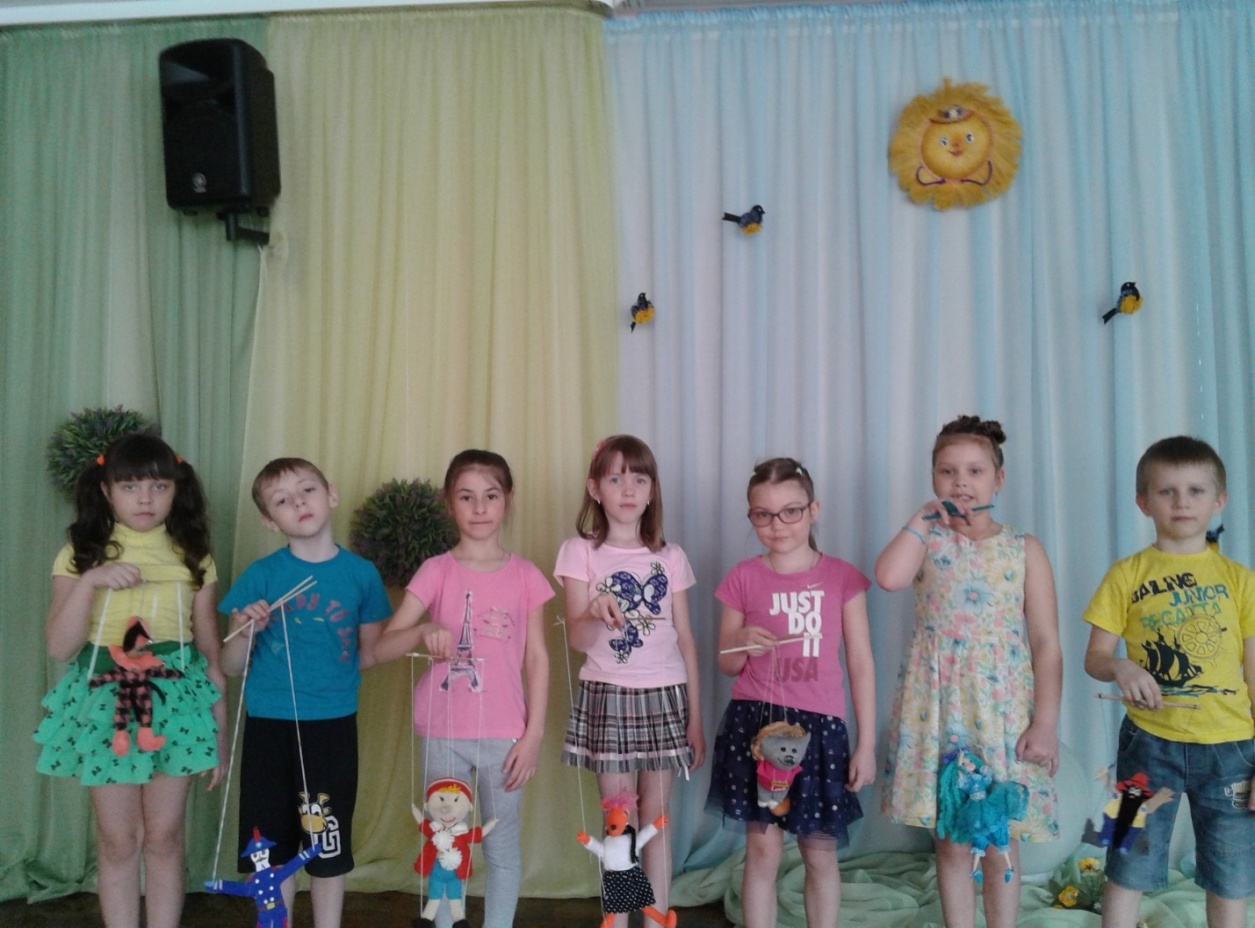 